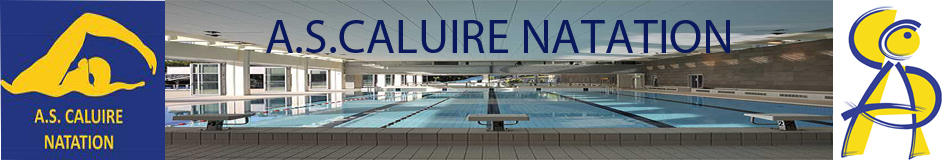 Calendrier Ecole de Natation Française et Groupes loisirsOuvert à l’ensemble des membres du club après avis de son moniteurCalendrier des compétitionsParticipation selon grilles de tempsCalendrier compétitions eau libreCalendrier compétitions maîtreInscription par mail auprès de Rachid <ascnrachid@yahoo.fr>DateLieuResponsableOfficiel21/10/201810km de Caluire-et-CuireCaluire-et-CuireRachid-16/12/2018Tournoi du Rhône « 15 ans et + » de water-poloGivorsMathieu-19/12/20181e match amical de water-polo A.S Caluire Caluire-et-CuireValérie-13/01/2019Trophée de water-polo de la Ville de Caluire-et-CuireSupport du Tournoi du Rhône « 15 ans et + » de water-poloCaluire-et-CuireValérie-10/02/2019Tournoi du Rhône « 15 ans et + » de water-polo?Valérie-24/03/2019Tournoi du Rhône « 15 ans et + » de water-poloGrézieu-la-Varenne Valérie-31/03/2019Pass’Sport de l’Eau E.N.F.Caluire-et-CuireYann-31/03/2019Pass’Compétition E.N.F. natation courseCaluire-et-CuireYann-12/05/2019Trophée de la Ville de Caluire-et-Cuire de natation artistiqueSupport du Championnat du Rhône natation artistiqueCaluire-et-CuireValérie-26/05/2019Tournoi du Rhône « 15 ans et + » de water-poloVillefranche-sur-SaôneValérie-23/06/2019Défi Monte-CristoMarseilleRachid-01/09/2019Open Swim StarsLyonRachid-?2e match amical de water-polo A.S. Caluire Caluire-et-CuireValérie-?Pass’Compétition E.N.F. eau libre?Rachid-?Pass’Compétition E.N.F. natation artistique?Valérie-?Pass’Compétition E.N.F. water-polo?Valérie-DateDateLieuEntraîneurOfficielOfficielOfficiel12/10/201814/10/2018Meeting JuniorVillefranche-sur-SaôneRachidValérie (d)20/10/201821/10/2018Meeting JeunesVilleurbanneRachidRenaud (d)10/11/2018Interclubs T.C.Saint-PriestRachid (s)15/11/201818/11/2018Championnat de France 25mMontpellierRachid17/11/201818/11/2018Meeting avenirs jeunesSainte-Foy-Lès-LyonValérie24/11/201825/11/2018Meeting avenirs jeunesVénissieuxRenaud24/11/201825/11/2018Championnat du Rhône « hiver »ChassieuRachid 02/12/2018Championnat du Rhône jeune « hiver »DécinesValérie09/12/2018Journée d’acquisition avenirVillefranche-sur-SaôneRenaud15/12/2018Meeting nationalLyonRachid16/12/2018MeetingSaint-PriestRenaud20/01/2019Meeting jeuneRillieux-la-PapeValérie25/01/201927/01/2019Meeting nationalSaint-EtienneRachid01/02/201903/02/2019Meeting nationalChamalièresRachid09/02/2019MeetingChassieuValérie10/02/2019Journée d’acquisition avenir?Renaud15/02/201917/02/2019Meeting national BronRachid08/03/201910/03/2019Meeting nationalChambéryRachid09/03/201910/03/2019Championnat du Rhône « printemps »Rachid23/03/201924/03/2019Championnat Ligue AURA « printemps »BronRachid24/03/2019Journée avenirVillefranche-sur-SaôneRenaud30/03/201931/03/2019Interclubs Avenirs / JeunesSaint-PriestValérie13/04/201914/04/2019Meeting national OyonnaxRachid04/05/201905/05/2019Meeting jeuneLyonValérie11/05/201912/05/2019Meeting jeuneDécinesRenaud25/05/201926/05/2019Meeting nationalVilleurbanneRachid01/06/201902/06/2019MeetingClermont-FerrandValérie10/06/2019Coupe Franck Esposito?---15/06/201916/06/2019MeetingTarareRenaud28/06/201930/06/2019Championnat de Ligue AURA « été »PierrelatteRachidDateDateLieuEntraîneurOfficielOfficielOfficiel08/06/2019Coupe de France eau librePaladru16/06/2019EDF Aqua ChallengeCannes23/06/2019EDF Aqua ChallengeMarseille23/06/2019Championnat de France des maîtresChalon-sur-Saône06/07/2019Coupe de France eau libreMacon21/07/2019Coupe de France eau libreThonon-les-Bains15/08/2019EDF Aqua ChallengeAnnecy25/08/2019Coupe de France eau libreSète01/09/2019Open Swim StarsLyon07/09/2019Coupe de France eau libreDijon15/09/2019EDF Aqua ChallengeParis22/09/2019EDF Aqua ChallengeNice30/09/2019EDF Aqua Challenge ToulouseDateDateLieuEntraîneurOfficielInscription avant25/11/2018---Meeting maîtresVillefranche-sur-Saône---09/11/201802/12/2018---Meeting maîtresSte-Foy-lès-Lyon---23/11/201808/12/2018---Meeting national maîtresSt-Martin d’Hères ----23/11/201815/12/2018---Meeting maîtresVénissieux---23/11/201813/01/2019---Championnat du Rhône d’hiverTarare---21/12/201819/01/2019---Championnat de l’Ain d’hiverBourg-en-Bresse----21/12/201820/01/2019---Meeting maîtresMegève----21/12/201827/01/2019---Championnat AURA d’hiverMeyzieu---14/01/201910/02/2019---Interclubs des MaîtresVillefranche-sur-Saône---23/01/201923/02/201924/02/2019Meeting national maîtresVic-le-Comte----11/02/201902/03/2019---Meeting maîtresLyon---11/02/201907/03/201910/03/2019Championnat de France d’hiverDunkerque----11/02/201913/04/201914/04/2019Meeting national maîtresDijon----01/04/201927/04/2019---Meeting national maîtresVilleurbanne---01/04/201918/05/201919/05/2019Championnat AURA et Rhône d’étéSaint-Etienne---06/05/201925/05/201926/05/2019Meeting national maîtresPoissy----06/05/201930/05/201931/05/2019Meeting national maîtresBordeaux----20/05/201901/06/201902/06/2019Meeting national maîtresToulouse----20/05/201910/06/2019---Meeting maîtresMontélimar-20/05/201920/06/201923/06/2019Championnat de France d’étéChalon-sur-Saône----10/06/201929/06/2019---Meeting maîtresMegève-10/06/2019